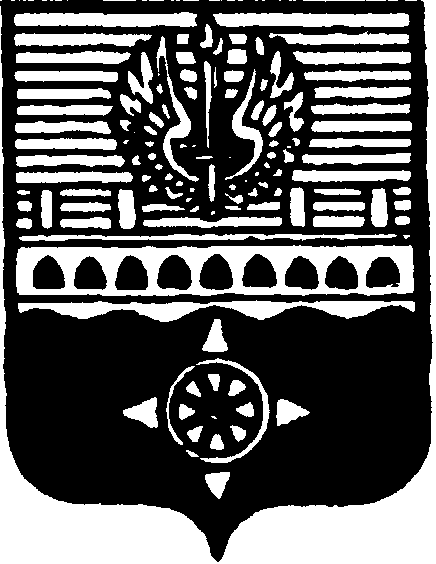 СОВЕТ ДЕПУТАТОВМУНИЦИПАЛЬНОГО ОБРАЗОВАНИЯ ГОРОД ВОЛХОВВОЛХОВСКОГО МУНИЦИПАЛЬНОГО РАЙОНАЛЕНИНГРАДСКОЙ ОБЛАСТИРЕШЕНИЕот  03 декабря  2019 года                                                                                    № 22Об утверждении  Перечня объектовмуниципальной собственности МО город Волховподлежащих приватизации в 2020-2022 годахВ целях эффективного использования муниципального имущества, пополнения неналоговых доходов местного бюджета, руководствуясь  Федеральным законом от 21.12.2001 года № 178-ФЗ «О приватизации государственного и муниципального имущества», пунктом 22 части 2 статьи 24 Устава МО город Волхов Волховского муниципального района, статьей 13 Порядка управления и распоряжения муниципальным имуществом, находящимся в собственности муниципального образования город Волхов Волховского муниципального района Ленинградской области, утвержденного решением Совета депутатов муниципального образования город Волхов Волховского муниципального района от 27.01.2015 года № 3, Совет депутатов муниципального образования город  Волхов Волховского муниципального района Ленинградской области		решил:1. Утвердить Перечень объектов муниципальной собственности МО город Волхов подлежащих приватизации в 2020-2022 годах, согласно приложению к настоящему решению.2. Настоящее решение вступает в силу на следующий день после его официального опубликования в сетевом издании «ВолховСМИ» и  газете  «Провинция.Северо-Запад». 	     3. Контроль за исполнением настоящего решения возложить на  постоянную депутатскую комиссию по бюджету, налогам и экономическим вопросам.Глава муниципального образования город ВолховВолховского муниципального районаЛенинградской области		  	     	      	    	        Арутюнян А.Ю.Утвержденрешением Совета депутатовМО город ВолховВолховского муниципального районаЛенинградской областиот «03» декабря  2019 года № 22ПриложениеПЕРЕЧЕНЬ объектов муниципальной собственности МО город Волхов подлежащих приватизации в 2020-2022 годах№ п/пНаименование приватизируемого объектаАдрес расположения объектаХарактеристика объекта1Встроенное нежилое помещениег. Волхов, ул. Дзержинского, д.7Помещение с кадастровым номером 47:12:0000000:4124, площадь 480,1 кв.м2Нежилое помещениег. Волхов, ул. Новая, д. 6, пом. 1Помещение с кадастровым номером 47:12:0000000:4585, площадь 71,7 кв.м3Гараж для тракторов с земельным участкомг. Волхов, Волховский пр., д. 21а, строение 1Здание с кадастровым номером 47:12:0101020:81, инв. № 372, площадь 246,7 кв.м;Земельный участок с кадастровым номером 47:12:0204005:87, площадь 2002 кв.м